Внимание! Внимание! Внимание!Дорогие ребята!С понедельника, 18 января 2021 года в нашей школе объявляется «Вязаная неделя»Надевайте красивые и яркие вязаные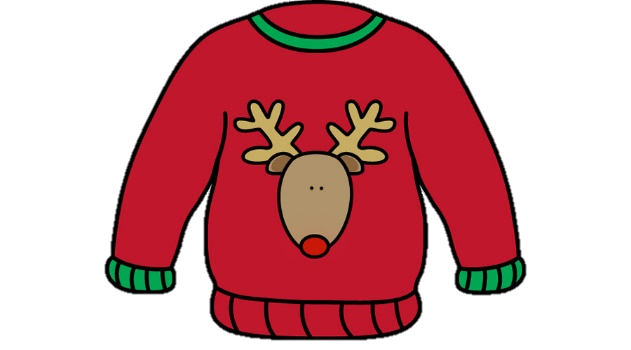 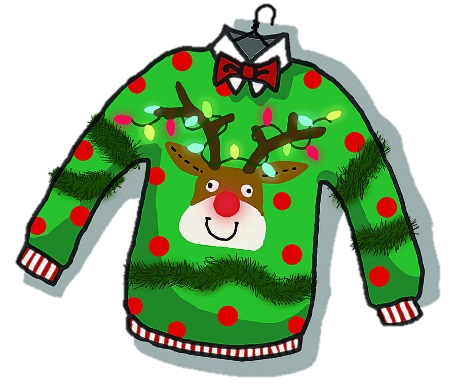 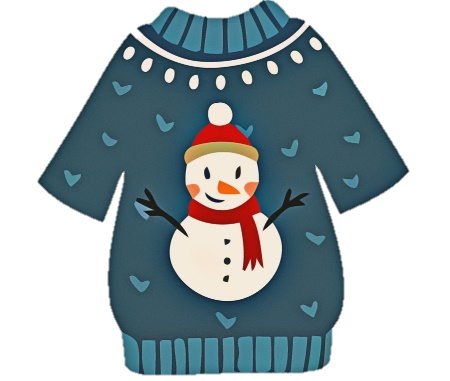  приносите теплые 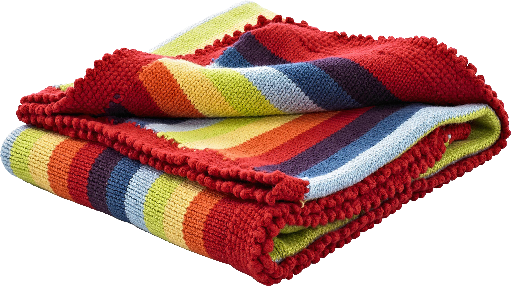 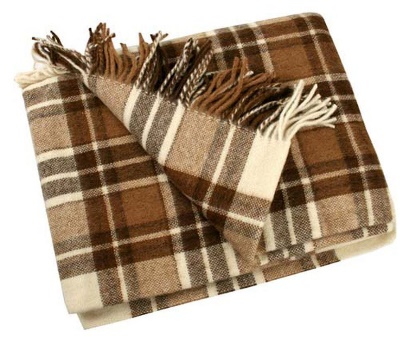 мягкие 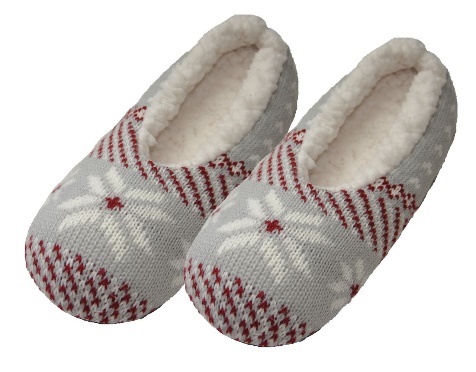 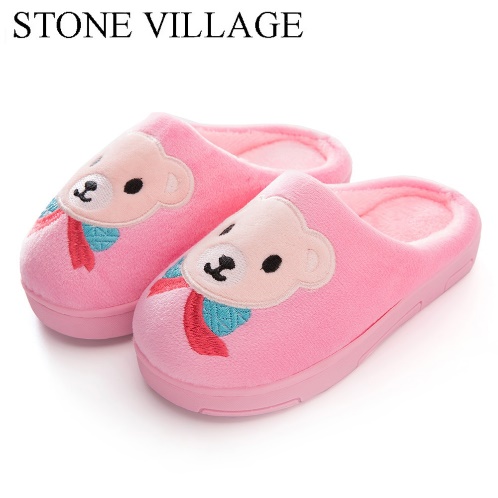 и комфортные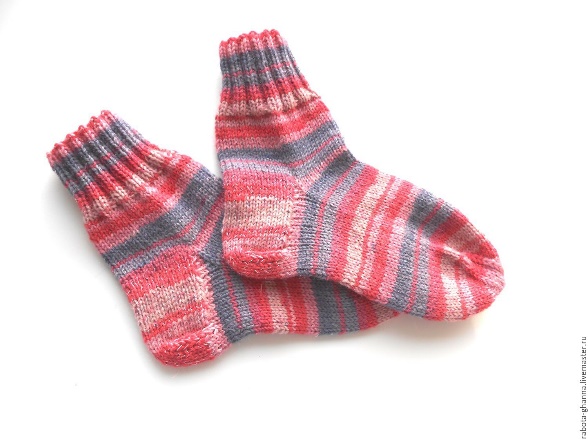 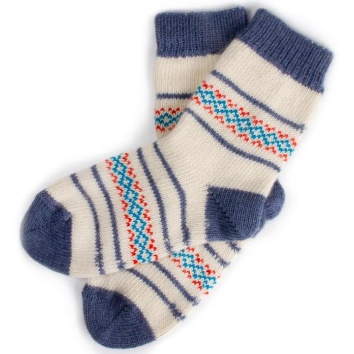 